เรียน   ผู้อำนวยการโรงพยาบาลกำแพงเพชร		จึงเรียนมาเพื่อโปรดพิจารณาอนุมัติ					       			ลงชื่อ.........................................................................		              				       	       (......................................................................)   	    หัวหน้างาน/หน่วย/ฝ่าย…..……………………………….…………………………………									ความเห็นของหัวหน้ากลุ่มภารกิจ									(   ) อนุมัติ            (   ) ไม่อนุมัติ								     ………………………………………………………………………….								     ………………………………………………………………………….								ลงชื่อ......................................................................						                                (.................................................................)       มติคณะกรรมการบริหารและจัดหาระบบคอมพิวเตอร์ 							            (   ) อนุมัติ           (   ) ไม่อนุมัติ……………………………………..……………………………..…………..…………………………………………………………………………………												วันที่………………/…………………….…/………………………..โรงพยาบาลคุณธรรม  รับผิดชอบ  ซื่อสัตย์  มีน้ำใจก. ข้อมูลทั่วไปข.  ข้อมูลเฉพาะกรณี							ผู้รายงาน  ........................................................................				(.............................................................)							ตำแหน่ง.............................................................................                                 				วันที่...................................................................................							ผู้อนุมัติโครงการ.................................................................				(.............................................................)							ตำแหน่ง...........................................................................                                 				วันที่...................................................................................ผู้เห็นชอบในหลักการ...............................................				(.............................................................)							ตำแหน่ง ผู้บริหารเทคโนโลยีสารสนเทศระดับสูง                                  				วันที่...................................................................................                                     บันทึกข้อความ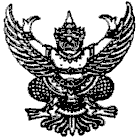                                      บันทึกข้อความ                                     บันทึกข้อความ                                     บันทึกข้อความ                                     บันทึกข้อความส่วนราชการส่วนราชการที่  วันที่เรื่อง  ด้วย ด้วย มีความประสงค์จะดำเนินการมีความประสงค์จะดำเนินการ      ซื้อ            จ้าง      ซื้อ            จ้าง      ซื้อ            จ้าง      ซื้อ            จ้าง      ซื้อ            จ้าง      ซื้อ            จ้าง      ซื้อ            จ้าง      ซื้อ            จ้างเพื่อรายการรายการรายการหน่วยนับจำนวนราคา /หน่วย  ราคารวม         รวมทั้งสิ้น (....................................................................................................................................................)         รวมทั้งสิ้น (....................................................................................................................................................)         รวมทั้งสิ้น (....................................................................................................................................................)         รวมทั้งสิ้น (....................................................................................................................................................)         รวมทั้งสิ้น (....................................................................................................................................................)         รวมทั้งสิ้น (....................................................................................................................................................)    แบบฟอร์มรายงานการจัดหาระบบคอมพิวเตอร์ภาครัฐที่มีมูลค่าไม่เกิน ๕ ล้านบาท๑. ชื่อโครงการ๒. ส่วนราชการ / รัฐวิสาหกิจ    ๒.๑ ชื่อส่วนราชการโรงพยาบาลกำแพงเพชรโรงพยาบาลกำแพงเพชร    ๒.๒ หัวหน้าส่วนราชการชื่อ-สกุล  :นางรจนา    ขอนทองชื่อ-สกุล  :นางรจนา    ขอนทอง    ๒.๒ หัวหน้าส่วนราชการตำแหน่ง  :ผู้อำนวยการโรงพยาบาลกำแพงเพชรตำแหน่ง  :ผู้อำนวยการโรงพยาบาลกำแพงเพชร    ๒.๒ หัวหน้าส่วนราชการโทรศัพท์:  0-5502-2000     โทรสาร :                              ๒.๒ หัวหน้าส่วนราชการe-mail:e-mail:    ๒.๓ ผู้รับผิดชอบโครงการ๑.  ชื่อ-สกุล  :๑.  ชื่อ-สกุล  :    ๒.๓ ผู้รับผิดชอบโครงการ     ตำแหน่ง  :     ตำแหน่ง  :    ๒.๓ ผู้รับผิดชอบโครงการ     โทรศัพท์:                          โทรสาร :                              ๒.๓ ผู้รับผิดชอบโครงการ     e-mail:     e-mail:๒.  ชื่อ-สกุล  :๒.  ชื่อ-สกุล  :     ตำแหน่ง  :     ตำแหน่ง  :     โทรศัพท์:                          โทรสาร :                               e-mail :     e-mail :๓. งบประมาณ ปี พ.ศ.......๓.๑ งบประมาณรวมทั้งสิ้น(ตัวเลข)๓.๑ งบประมาณรวมทั้งสิ้น(ตัวอักษร)๓.๒ แหล่งเงิน งบประมาณประจำปี …………………      เปลี่ยนแปลงรายการ/เงินเหลือจ่าย เงินรายได้                                   เงินช่วยเหลือ / เงินนอกงบประมาณ เงินบำรุง                                  อื่นๆ (ระบุ)	๔. รายละเอียดของอุปกรณ์ ๔.๑ กรอกรายละเอียดของอุปกรณ์ที่ต้องการจัดหาฯลงในตารางข้อที่ ๔ (ตารางแนวนอน)      ๔.๒ กรณีที่ต้องการจัดหาอุปกรณ์คอมพิวเตอร์ที่มี Spec. และราคาสูงกว่ามาตรฐานกลางกลางของกระทรวงไอซีที(ปีปัจจุบัน)  ให้ระบุเหตุผลและความจำเป็นในการจัดหาของแต่ละรายการ  ๔.๓ ในการจัดซื้อจัดจ้างพัฒนาซอฟต์แวร์ระบบ(จ้างพัฒนาระบบงาน )  ขอให้หน่วยงานระบุรายละเอียดของ ซอฟต์แวร์ระบบปฏิบัติการ(Operating System)  ซอฟต์แวร์จัดการฐานข้อมูล(Database Management)  
และซอฟต์แวร์สำหรับพัฒนาระบบรวมทั้งลิขสิทธิ์การเข้าใช้งาน(จำนวน User) ด้วย๔.  รายละเอียดของอุปกรณ์คอมพิวเตอร์   ๔.  รายละเอียดของอุปกรณ์คอมพิวเตอร์   ๔.  รายละเอียดของอุปกรณ์คอมพิวเตอร์   รายละเอียดมาตรฐานกลางรายละเอียดมาตรฐานกลางรายละเอียดรายละเอียดที่ไม่ตรงกับมาตรฐานการรายละเอียดรายละเอียดที่ไม่ตรงกับมาตรฐานการจำนวนหน่วยราคาต่อหน่วย/ชุด(บาท)ราคารวม(บาท)ระบุเหตุผล  ความจำเป็นที่ต้องจัดหาครุภัณฑ์มากกว่ามาตรฐานระบุเหตุผล  ความจำเป็นที่ต้องจัดหาครุภัณฑ์มากกว่ามาตรฐาน๕. วิธีการจัดหา  	        จัดซื้อ             การจ้าง           การเช่า            อื่นๆระบุ..........................   ๖. สถานที่ติดตั้งอุปกรณ์  ชื่อสถานที่/หน่วยงานที่ติดตังจำนวนเครื่องคอมพิวเตอร์จำนวนเครื่องพิมพ์๗.	 ระบบหรืออุปกรณ์คอมพิวเตอร์ทั้งหมดที่มีอยู่เดิม (ของหน่วยงานตามข้อ ๖.)๗.	 ระบบหรืออุปกรณ์คอมพิวเตอร์ทั้งหมดที่มีอยู่เดิม (ของหน่วยงานตามข้อ ๖.)รายการสถานที่ติดตั้งสถานที่ติดตั้งติดตั้งใช้งานเมื่อปี พ.ศ.๘. ปัญหาอุปสรรคในการปฏิบัติงาน/เหตุผลความจำเป็นที่ต้องจัดหาอุปกรณ์ในครั้งนี้๙. ลักษณะงานหรือระบบงานที่จะใช้กับอุปกรณ์ที่จัดหาครั้งนี้๑๐. เปรียบเทียบอุปกรณ์ที่จัดหาครั้งนี้กับปริมาณงาน๑๑. บุคลากรด้านคอมพิวเตอร์ หรือบุคลากรที่ได้รับมอบหมายให้รับผิดชอบด้าน IT ที่มีอยู่ในปัจจุบันด้าน / สาขาจำนวน (คน)	 จัดหาใหม่                  ทดแทนของเดิม	    เพื่อใช้ในการเพิ่มประสิทธิภาพ